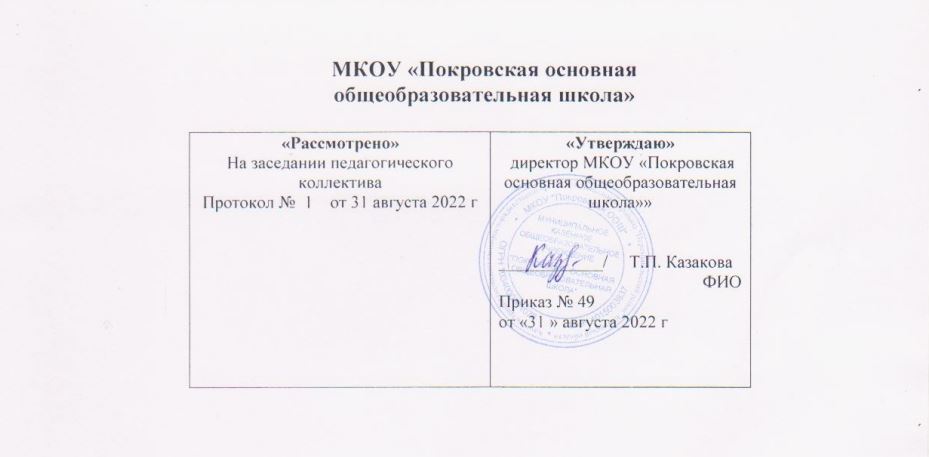 Программа по учебному предмету «Русский родной  язык» (2-4 классы)Срок реализации программы: 3 года.Составители программы:            Петрушина Марина Николаевна,Сафронова Наталья Алексеевна Пояснительная запискаПрограмма разработана на основе требований федерального государственного образовательного стандарта начального общего образования (приказ Министерства образования и науки Российской Федерации от 6 октября 2009 года № 373 «Об утверждении федерального государственного образовательного стандарта начального общего образования» в редакции приказа Минобрнауки России от 31 декабря 2015 г. № 1576) к результатам освоения основной образовательной программы начального общего  образования по учебному предмету «Русский родной язык», входящему в образовательную область «Родной язык и литературное чтение на родном языке».         в соответствии с основной образовательной программой начального общего образования  МКОУ «Покровская ООШ»с учетом Примерной программы  Русский родной язык. Примерные рабочие программы. 1–4 классы : учеб. Р89 пособие для общеобразовательной организаций / [О. М. Александрова и др.] под ред. О. М. Александровой. – М. : Просвещение, 2020. – 96 с. – ISBN 978-5-09-073731-9.Цели и задачи изучения учебного предмета «Родной (русский) язык»            Содержание программы направлено на достижение результатов освоения основной образовательной программы начального общего образования в части требований,  заданных федеральным государственным образовательным стандартом начального общего образования к предметной области «Родной язык и литературное чтение на родном языке». Программа ориентирована на сопровождение и поддержку  курса русского языка, входящего в предметную область «Русский язык и литературное чтение». Цели курса русского языка в рамках образовательной области «Родной язык и литературное чтение на родном языке» имеют свою специфику, обусловленную дополнительным по своему содержанию  характером курса, а также особенностями функционирования русского языка в разных регионах Российской Федерации.            В соответствии с этим курс русского родного языка направлен на достижение следующих целей:расширение представлений о русском языке как духовной, нравственной и культурной ценности народа; осознание национального своеобразия русского языка; формирование познавательного интереса, любви, уважительного отношения к русскому языку, а через него – к родной культуре; воспитание уважительного отношения к культурам и языкам народов России; овладение культурой межнационального общения;формирование первоначальных представлений о национальной специфике языковых единиц русского языка (прежде всего лексических и фразеологических единиц с национально-культурной семантикой), об основных нормах русского литературного языка и русском речевом этикете;совершенствование умений наблюдать за функционированием языковых единиц, анализировать и классифицировать их, оценивать их с точки зрения особенностей картины мира, отраженной в языке; совершенствование умений работать с текстом, осуществлять элементарный информационный поиск, извлекать и преобразовывать необходимую информацию;совершенствование коммуникативных умений и культуры речи, обеспечивающих владение русским литературным языком в разных ситуациях его использования; обогащение словарного запаса и грамматического строя речи; развитие потребности к речевому самосовершенствованию;приобретение практического опыта исследовательской работы по русскому языку, воспитание самостоятельности в приобретении знаний.Задачи:  приобщение обучающихся к фактам русской языковой истории в связи с историей русского народа, формирование первоначальных представлений младших школьников о сходстве и различиях русского и других языков в контексте богатства и своеобразия языков, национальных традиций и культур народов России и мира; расширение представлений о русской языковой картине мира, о национальном языке как базе общезначимых нравственно-интеллектуальных ценностей, поведенческих стереотипов и т. п., что способствует воспитанию патриотического чувства, гражданственности, национального самосознания и уважения к языкам и культурам других народов нашей страны и мира.  Общая характеристика учебного предмета «Родной (русский) язык»Содержание курса «Родной (русский) язык» направлено на удовлетворение потребности обучающихся в изучении родного языка как инструмента познания национальной культуры и самореализации в ней. Учебный предмет «Родной (русский) язык» не ущемляет права тех обучающихся, которые изучают иные (не русский) родные языки, поэтому учебное время, отведённое на изучение данной дисциплины, не может рассматриваться как время для углублённого изучения основного курса «Русский язык».В содержании курса «Родной (русский) язык» предусматривается расширение сведений, имеющих отношение не к внутреннему системному устройству языка, а к вопросам реализации языковой системы в речи‚ внешней стороне существования языка: к многообразным связям русского языка с цивилизацией и культурой, государством и обществом. Программа учебного предмета отражает социокультурный контекст существования русского языка, в частности, те языковые аспекты, которые обнаруживают прямую, непосредственную культурно-историческую обусловленность. Содержание курса направлено на формирование представлений о языке как живом, развивающемся явлении, о диалектическом противоречии подвижности и стабильности как одной из основных характеристик литературного языка.Программой предусматривается расширение межпредметного взаимодействия в обучении русскому родному языку не только в филологических образовательных областях, но и во всём комплексе изучаемых дисциплин естественнонаучного и гуманитарного циклов.Описание места учебного предмета «Родной (русский) язык»Согласно базисному учебному  плану МКОУ  «Покровская ООШ в  1, 2, 3 и 4 классах отводится 0,5 часа в неделю (33 учебные недели в 1 классе, во 2-4 классах 34 учебные недели). Таким образом, учебные часы, предусмотренные программой, полностью реализуются.Программа рассчитана на 67,5 ч: 1 класс —16,5ч (33 учебные недели), 2, 3 и 4 классы — по 17ч (34 учебные недели).       Основные содержательные линии программы учебного предмета «Родной (русский) язык»  Как курс, имеющий частный характер, школьный курс русского родного языка опирается на содержание основного курса, представленного в образовательной области «Русский язык и литературное чтение», сопровождает и поддерживает его. Основные содержательные линии настоящей программы соотносятся с основными содержательными линиями основного курса русского языка в начальной школе, но не дублируют их и имеют преимущественно практико-ориентированный характер.            Целевыми установками данного курса являются: совершенствование у младших школьников как носителей языка способности ориентироваться в пространстве языка и речи, развитие языковой интуиции; изучение исторических фактов развития языка; расширение представлений о различных методах познания языка (учебное лингвистическое мини-исследование, проект, наблюдение, анализ и т. п.); включение учащихся в практическую речевую деятельность. В соответствии с этим в программе выделяются следующие блоки:Первый блок – «Русский язык: прошлое и настоящее» – включает содержание, обеспечивающее расширение знаний об истории русского языка, о происхождении слов, об изменениях значений общеупотребительных слов. Данный блок содержит сведения о взаимосвязи языка и истории, языка и культуры народа, сведения о национально-культурной специфике русского языка, об общем и специфическом в языках и культурах русского и других народов России и мира. Второй блок – «Язык в действии» – включает содержание, обеспечивающее наблюдение за употреблением языковых единиц, развитие базовых умений и навыков использования языковых единиц в учебных и практических ситуациях; формирование первоначальных представлений о нормах современного русского литературного языка, развитие потребности обращаться к нормативным словарям современного русского литературного языка и совершенствование умений пользоваться словарями. Данный блок ориентирован на практическое овладение культурой речи: практическое освоение норм современного русского литературного языка (в рамках изученного); развитие ответственного и осознанного отношения к использованию русского языка во всех сферах жизни.Третий блок – «Секреты речи и текста» – связан с совершенствованием четырёх видов речевой деятельности в их взаимосвязи, развитием коммуникативных навыков младших школьников (умениями определять цели общения, адекватно участвовать в речевом общении); расширением практики применения правил речевого этикета. Одним из ведущих содержательных центров данного блока является работа с текстами: развитие умений понимать, анализировать предлагаемые тексты и создавать собственные тексты разных функционально-смысловых типов, жанров, стилистической принадлежности.Планируемые результаты освоения учебного предмета «Родной (русский) язык»Личностные УУДРегулятивные УУД:Познавательные УУД:Коммуникативные УУД:Предметные результаты:Содержание учебного предмета «Родной (русский) язык»  Основные содержательные линии программы для 1-4 классов  (разделы программы) соотносятся с содержательными линиями основного курса русского языка. Программа включает в себя следующие разделы: Русский язык: прошлое и настоящее.Язык в действии: слово, предложение.Секреты речи и текста Содержание ориентировано на воспитание уважения к русскому языку как основе русской культуры и литературы.Работа с теоретическими материалами, практическими и проектными заданиями позволяет расширить представления учащихся об отражении в русской истории, материальной и духовной культуры русского народа, о русской языковой картине мира, о закономерностях развития русского языка. Особое внимание уделяется вопросам формирования речевой культуры учащихся в современной языковой ситуации, развитию речевых умений в различных сферах общения.Соответствует федеральному государственному образовательному стандарту начального общего образования.Раздел 1. Русский язык: прошлое и настоящее Раздел 2. Язык в действии Раздел 3. Секреты речи и текста Планируемые результаты освоения учебного предмета, курса за 2 классРаздел: Прошлое и настоящееУченик научится:Группировать слова: 1) называющие игры, забавы, игрушки (например, городки, салочки, салазки, санки, волчок, свистулька).2)Слова, называющие предметы традиционного русского быта; 3) слова, называющие домашнюю утварь и орудия труда (например, ухват, ушат, ступа, плошка, крынка, ковш, решето, веретено, серп, коса, плуг); 4) слова, называющие то, что ели в старину (например, тюря, полба, каша, щи, похлебка, бублик, коврижка, ватрушка), какие из них сохранились до наших дней; 5) слова, называющие то, во что раньше одевались дети (например, шубейка, тулуп, шапка, валенки, сарафан, рубаха, лапти).Сравнивать русские пословицы и поговорки с пословицами и поговорками других народов. Ученик получит возможность научиться: группировать слова; использовать в речи пословицы и поговорки, фразеологизмы возникновение которых связано с предметами и явлениями традиционного русского быта (например, каши не сваришь, ни за какие коврижки). Сравнивать фразеологизмы, имеющие в разных языках общий смысл, но разную образную форму (например, ехать в Тулу со своим самоваром (русск.), ехать в лес с дровами (тат.).Раздел : Язык в действииУченик научится:Произносить правильно слова. Работать со словарем ударений, толковым, орфографическим словарем.Использовать синонимы, антонимы, фразеологизмы; пословицы. Совершенствование орфографических навыков.Ученик получит возможность научиться:определять лексическое значение слова по словарю, контексту. Умение выделять слова в переносном значении в тексте, сравнивать прямое и переносное значения, определять основу переноса значения.  Умение сконструировать образное выражение (сравнение, олицетворение) по образцу, из данных учителем слов, умение использовать слова с переносным значением при составлении предложений.Раздел: Секреты речи и текстаУченик научится:Распознавать типы текстов: описание, повествование.Редактировать текст с точки зрения лексики и грамматики. Восстанавливать деформированный текст. делить текст на части. Составлять план текста. Ученик получит возможность научиться: использовать приемы общения: убеждение, уговаривание, просьба, похвала и др., сохранять инициативу в диалоге, уклоняться от инициативы в диалоге, завершить диалог (например, как выразить несогласие; как убедить товарища).Создавать тексты – описание, повествование. Планируемые результаты освоения учебного предмета, курса за 3 классРусский язык: прошлое и настоящее  Ученик научится-  распознавать слова, связанные с особенностями мировосприятия и отношений      между людьми (правда – ложь, друг – недруг, брат – братство – побратим);- распознавать слова, называющие природные явления и растения (образные названия ветра, дождя, снега; названия растений);- распознавать слова, называющие предметы и явления традиционной русской культуры: слова, называющие занятия людей (ямщик, извозчик, коробейник, лавочник);- распознавать слова, обозначающие предметы традиционной русской культуры: слова, называющие музыкальные инструменты (балалайка, гусли, гармонь);- понимать значение устаревших слов по указанной тематике;- различать эпитеты, сравнения;- использовать словарные статьи учебника для определения лексического значения слова;- понимать значение русских пословиц и поговорок, связанных с изученными темами        Ученик получит возможность научиться:- употреблять фразеологические обороты, отражающие русскую культуру, менталитет русского народа, элементы русского традиционного быта  в современных ситуациях речевого общения;- употреблять в современных ситуациях речевого общения пословицы, поговорки, крылатые выраженияЯзык в действии Ученик научится-  произносить слова с правильным ударением (в рамках изученного)- осознавать смыслоразличительную роль ударения;-  различать по суффиксам различные оттенки значения слов;-владеть нормами употребления отдельных грамматических форм имен существительных (родительный падеж множественного числа слов);- владеть нормами правильного и точного употребления предлогов, образования предложно-падежных форм существительных (предлоги с пространственным значением);- различать существительные, имеющие только форму единственного или только форму множественного числаУченик получит возможность научиться:- выявлять и исправлять в устной речи типичные грамматические ошибки, связанные с нарушением согласования имени существительного и имени прилагательного в числе, роде, падеже;- редактировать письменный  текст с целью исправления грамматических и орфографических ошибокСекреты речи и текста Ученик научится-  строить устные сообщения различных видов: развернутый ответ, ответ-добавление, комментирование ответа или работы одноклассника, мини-доклад;- использовать в речи языковые средства для свободного выражения мыслей и чувств на родном языке ;- соотносить части прочитанного или прослушанного текста: устанавливать причинно-следственные отношения этих частей, логические связи между абзацами текста;- создавать тексты-рассуждения с использованием различных способов аргументации;-создавать тексты-повествования (заметки о посещении музеев, о путешествии по городам; об участии в народных праздниках; об участии в мастер-классах, связанных с народными промыслами);Ученик получит возможность научиться:- оценивать устные и письменные речевые высказывания с точки зрения точного, уместного и выразительного словоупотребления;-давать оценку невежливому речевому поведению.-использовать различные выделения в продуцируемых письменных текстах;-знать основные способы правки текста (замена слов, словосочетаний, предложений; исключение ненужного, вставка);-пользоваться основными способами правки текста, редактировать собственные текстыПЛАНИРУЕМЫЕ  РЕЗУЛЬТАТЫ  ОСВОЕНИЯ  ПРОГРАММЫ за 4 классПрограмма обеспечивает достижение четвероклассниками личностных, метапредметных, предметных результатов.Личностные результатыУ учащегося будут сформированы: внутренняя позиция школьника на уровне положительного отношения к школе, к изучению русского языка, ориентация на содержательные моменты школьной действительности и принятие образца «хорошего ученика»; принятие и освоение социальной роли обучающегося, развитие мотивов учебной деятельности (социальных, учебно-познавательных и внешних); формирование личностного смысла учения, устойчивого учебно-познавательного интереса к изучению языка, языковой деятельности, чтению и читательской деятельности;осознание языка как основного средства человеческого общения, понимание важности общения как значимой составляющей жизни общества;восприятие русского языка как одной из основных национально-культурных ценностей русского народа, его значения в процессе получения школьного образования, осознание себя носителем этого языка; понимание того, что правильная устная и письменная речь является показателем индивидуальной культуры человека;способность к самооценке на основе наблюдения за собственной речью;основы российской гражданской идентичности, чувство гордости за свою Родину, российский народ, его язык, историю России, осознание своей этнической и национальной принадлежности; формирование ценностей многонационального российского общества; становление гуманистических и демократических ценностных ориентаций; уважительное отношение к иному мнению, истории и культуре других народов;понимание целостного, социально ориентированного взгляда на мир в его органичном единстве и разнообразии природы, народов, культур и религий; овладение начальными навыками адаптации в динамично изменяющемся и развивающемся мире; развитие самостоятельности и личной ответственности за свои поступки (так и окружающих людей), в том числе в информационной деятельности, на основе представлений о нравственных нормах и социальной справедливости; этические чувства — стыда, вины, совести, доброжелательности и эмоционально-нравственной отзывчивости, понимание и сопереживание чувствам других людей;чувство прекрасного и эстетические чувства на основе материалов курса русского языка; навыки сотрудничества с учителем, взрослыми, сверстниками в процессе выполнения совместной деятельности на уроке и вне урока;развитие мотивации к творческому труду (в проектной деятельности, к созданию собственных информационных объектов и др.), к работе на результат; установка на здоровый образ жизни и реализация её в реальном поведении и поступках, бережное отношение к материальным и духовным ценностям.Метапредметными результатами изучения курса «Родной язык» в 4 классе является формирование регулятивных, познавательных, коммуникативных УУД.Регулятивные УУДУченик научится:принимать и сохранять цели и задачи учебной деятельности; в сотрудничестве с учителем находить средства их осуществления и ставить новые учебные задачи; проявлять познавательную инициативу в учебном сотрудничестве;учитывать выделенные учителем ориентиры действия в новом учебном материале (в сотрудничестве с учителем, одноклассниками);планировать, контролировать и оценивать учебные действия в соответствии с поставленной задачей и условиями её реализации; определять наиболее эффективные способы достижения результата;выполнять действия по намеченному плану, а также по инструкциям, содержащимся в источниках информации (в заданиях учебника, в справочном материале учебника — в памятках); учитывать правило (алгоритм) в планировании и контроле способа решения; осуществлять итоговый и пошаговый контроль по результату, адекватно оценивать правильность выполнения действия и вносить необходимые коррективы в исполнение действия как по ходу его реализации, так и в конце действия;выполнять учебные действия в устной, письменной речи, во внутреннем плане; адекватно воспринимать оценку своей работы учителями, товарищами, другими лицами; понимать причины успеха / неуспеха учебной деятельности и способности конструктивно действовать даже в ситуациях неуспеха.Познавательные УУДУченик научится: использовать язык с целью поиска необходимой информации в различных источниках для выполнения учебных заданий (учебная, дополнительная литература, использование ресурсов библиотек и сети Интернет); пользоваться словарями и справочниками различных типов;записывать, фиксировать информацию с помощью инструментов ИКТ;ориентироваться на разнообразие способов решения учебных задач, осуществлять выбор наиболее эффективных в зависимости от конкретной языковой или речевой задачи;использовать знаково-символические средства (в том числе модели, схемы, таблицы) представления информации для создания моделей изучаемых единиц языка, преобразовывать модели и схемы для решения учебных, практических и лингвистических задач;владеть навыками смыслового чтения текстов различных стилей и жанров в соответствии с конкретными целями и задачами; извлекать необходимую информацию из текста художественного или познавательного, анализировать и оценивать содержание, языковые особенности и структуру текста; передавать устно или письменно содержание текста;осознанно и произвольно строить речевое высказывание в соответствии с задачами коммуникации и составлять тексты в устной и письменной формах; выступать перед аудиторией одноклассников с небольшими сообщениями, используя аудио-, видео- и графическое сопровождение;осуществлять логические действия сравнения, анализа, синтеза, обобщения, классификации по родо-видовым признакам, устанавливать аналогии и причинно-следственные связи, строить рассуждение, подводить факты языка под понятие на основе выделения комплекса существенных признаков и их синтеза.Коммуникативные УУДУченик научится: слушать и слышать собеседника, вести диалог; ориентироваться в целях, задачах, средствах и условиях общения; понимать необходимость ориентироваться на позицию партнёра в общении, учитывать различные мнения и координировать различные позиции в сотрудничестве с целью успешного участия в диалоге;строить понятные для партнёра высказывания; проявлять доброжелательное отношение к партнёру; осуществлять взаимный контроль в совместной деятельности, адекватно оценивать собственное поведение и поведение окружающих; признавать возможность существования различных точек зрения и права каждого иметь свою; излагать своё мнение и аргументировать свою точку зрения и оценку событий; стремиться к более точному выражению собственного мнения и позиции;договариваться и приходить к общему решению в совместной деятельности, в том числе в ситуации столкновения интересов; задавать вопросы, необходимые для организации собственной деятельности и сотрудничества с партнёром;выбирать адекватные языковые средства для успешного решения коммуникативных задач (диалог, устные монологические высказывания, письменные тексты) с учётом особенностей разных видов речи, ситуаций общения; строить монологическое высказывание с учётом ситуации общения и конкретной речевой задачи, выбирая соответствующие языковые средства, соблюдая нормы литературного языка и нормы «хорошей» речи (ясность, точность, содержательность, последовательность выражения мысли и др.);активно использовать речевые средства и средства информационных и коммуникационных технологий (далее — ИКТ) для решения коммуникативных и познавательных задач;применять приобретённые коммуникативные умения в практике свободного общения.Предметные результатыРаздел 1: «Русский язык: прошлое и настоящее»Обучающийся научится:распознавать слова с национально-культурным компонентом значения (лексика, связанная с особенностями мировосприятия и отношениями между людьми; с качествами и чувствами людей; родственными отношениями); распознавать русские традиционные сказочные образы, эпитеты и сравнения в произведениях устного народного творчества и произведениях детской художественной литературы; осознавать уместность употребления эпитетов и сравнений в речи; использовать словарные статьи учебного пособия для определения лексического значения слова;понимать значение русских пословиц и поговорок, связанных с изученными темами; понимать значение фразеологических оборотов, связанных с изученными темами; осознавать уместность их употребления в современных ситуациях речевого общения;использовать собственный словарный запас для свободного выражения мыслей и чувств на родном языке адекватно ситуации и стилю общения;Раздел 2: «Язык в действии»Обучающийся научится: соотносить собственную и чужую речь с нормами современного русского литературного языка (в рамках изученного); соблюдать на письме и в устной речи нормы современного русского литературного языка (в рамках изученного); произносить слова с правильным ударением (в рамках изученного);выбирать из нескольких возможных слов то слово, которое наиболее точно соответствует обозначаемому предмету или явлению реальной действительности; проводить синонимические замены с учётом особенностей текста; заменять синонимическими конструкциями отдельные глаголы, у которых нет формы 1-го лица единственного числа настоящего и будущего времени;выявлять и исправлять в устной речи типичные грамматические ошибки, связанные с нарушением согласования имени существительного и имени прилагательного в числе, роде, падеже; с нарушением координации подлежащего и сказуемого в числе‚ роде (если сказуемое выражено глаголом в форме прошедшего времени); соблюдать изученные пунктуационные нормы при записи собственного текста;пользоваться учебными толковыми словарями для определения лексического значения слова; пользоваться орфографическим словарём для определения нормативного написания слов; пользоваться учебным этимологическим словарём для уточнения происхождения слова.Раздел 3:«Секреты речи и текста»Обучающийся научится:различать этикетные формы обращения в официальной и неофициальной речевой ситуации; владеть правилами корректного  диалога; использовать коммуникативные приёмы устного общения; использовать в речи языковые средства для свободного выражения мыслей и чувств на родном языке адекватно ситуации общения; владеть различными приёмами слушания научно-познавательных и художественных текстов об истории языка и о культуре русского народа; анализировать информацию прочитанного и прослушанного текста: отделять главные факты от второстепенных, выделять наиболее существенные факты, устанавливать логическую связь между фактами;составлять план текста, не разделённого на абзацы; пересказывать текст с изменением лица; создавать тексты-повествования о посещении музеев, об участии в народных праздниках, об участии в мастер-классах, связанных с народными промыслами; оценивать устные и письменные речевые высказывания с точки зрения точного, уместного и выразительного словоупотребления; редактировать письменный текст с целью исправления речевых ошибок или с целью более точной передачи смысла; соотносить части прочитанного или прослушанного текста: устанавливать причинно-следственные отношения этих частей, логические связи между абзацами текста; приводить объяснения заголовка текста.Тематическое планирование учебного предмета «Родной (русский) язык» 1 классТематическое планирование «Родной русский язык»  О. Александрова            2 классТематическое планирование учебного предмета «Родной (русский) язык»   О. Александрова  3 классТематическое планирование учебного предмета «Родной (русский) язык» О. Александрова  4  классКалендарно – тематическое планирование «Родной русский язык» О.М.Александрова 1 класс  Календарно - тематическое планирование «Родной русский язык» О.М.Александрова 2 классКалендарно – тематическое планирование «Родной русский язык» О.М.Александрова 3 классКалендарно – тематическое планирование «Родной русский язык» О.М.Александрова 4 класс1 класс2 класс3 класс4 классУ учащихся будут сформированы:ориентация в нравственном содержании и смысле поступков как собственных, так и окружающих людей(на уровне, соответствующем возрасту);осознание роли речи в общении людей;понимание богатства и разнообразия языковых средств для выражения мыслей и чувств; внимание к мелодичности народной звучащей речи;устойчивой учебно-познавательной мотивации учения, интереса к изучению курса развития речи;чувство прекрасного – уметь чувствовать красоту и выразительность речи, стремиться к совершенствованию речи; интерес к изучению языка.У учащихся будут сформированы:ориентация в нравственном содержании и смысле поступков как собственных, так и окружающих людей (на уровне, соответствующем возрасту);осознание роли речи в общении людей;понимание богатства и разнообразия языковых средств для выражения мыслей и чувств; внимание к мелодичности народной звучащей речи;устойчивой учебно-познавательной мотивации учения, интереса к изучению курса развития речи.чувство прекрасного – уметь чувствовать красоту и выразительность речи, стремиться к совершенствованию речи;интерес к изучению языка.формирование у ребёнка ценностных ориентиров в области языкознания; воспитание уважительного отношения к творчеству как своему, так и других людей; развитие самостоятельности в поиске решения различных речевых задач; формирование духовных и эстетических потребностей; воспитание готовности к отстаиванию своего мнения; отработка навыков самостоятельной и групповой работы. У учащихся будут сформированы:ориентация в нравственном содержании и смысле поступков как собственных, так и окружающих людей (на уровне, соответствующем возрасту);осознание роли речи в общении людей;понимание богатства и разнообразия языковых средств для выражения мыслей и чувств; внимание к мелодичности народной звучащей речи;устойчивой учебно-познавательной мотивации учения, интереса к изучению курса развития речи;чувство прекрасного – уметь чувствовать красоту и выразительность речи, стремиться к совершенствованию речи;интерес к изучению языка.1 класс2 класс3 класс4 классОбучающиеся научатся:определять и формировать цель деятельности на уроке с помощью учителя;проговаривать последовательность действий на уроке;учиться высказывать своё предположение (версию) на основе работы с иллюстрацией учебника; учиться работать по предложенному учителем плануУчащиеся научатся на доступном уровне: адекватно воспринимать оценку учителя;вносить необходимые дополнения, исправления в свою работу;в сотрудничестве с учителем ставить конкретную учебную задачу на основе соотнесения того, что уже известно и усвоено, и того, что еще неизвестно.составлять план решения учебной проблемы совместно с учителем;в диалоге с учителем вырабатывать критерии оценки и определять степень успешности своей работы и работы других в соответствии с этими критериями.Учащиеся научатся:Проговаривать последовательность действий на уроке. Учиться работать по предложенному учителем плану. Учиться отличать верно выполненное задание от неверного.Учиться совместно с учителем и другими учениками давать эмоциональную оценку деятельности класса на уроке. Основой для формирования этих действий служит соблюдение технологии оценивания образовательных достижений. Учащиеся научатся на доступном уровне:адекватно воспринимать оценку учителя;вносить необходимые дополнения, исправления в свою работу;в сотрудничестве с учителем ставить конкретную учебную задачу на основе соотнесения того, что уже известно и усвоено, и того, что еще неизвестно;составлять план решения учебной проблемы совместно с учителем;в диалоге с учителем вырабатывать критерии оценки и определять степень успешности своей работы и работы других в соответствии с этими критериями.1 класс2 класс3 класс4 классОбучающиеся научатся:ориентироваться в учебнике (на развороте, в оглавлении, в условных обозначениях); находить ответы на вопросы в тексте, иллюстрациях;делать выводы в результате совместной работы класса и учителя;преобразовывать информацию из одной формы в другую: подробно пересказывать небольшие тексты.Учащиеся научатся:осуществлять поиск необходимой информации для выполнения учебных заданий, используя справочные материалы;моделировать различные языковые единицы (слово, предложение);использовать на доступном уровне логические приемы мышления (анализ, сравнение, классификацию, обобщение)выделять существенную информацию из небольших читаемых текстов.вычитывать все виды текстовой информации: по факту, подтекстовую, концептуальную;пользоваться словарями, справочниками;строить рассуждения.Учащиеся научатся:Ориентироваться в своей системе знаний: отличать новое от уже известного с помощью учителя. Делать предварительный отбор источников информации: ориентироваться в учебнике (на развороте, в оглавлении, в словаре).Добывать новые знания: находить ответы на вопросы, используя учебник, свой жизненный опыт и информацию, полученную на уроках. Перерабатывать полученную информацию: делать выводы в результате совместной работы всего класса. Учащиеся научатся:осуществлять поиск необходимой информации для выполнения учебных заданий, используя справочные материалы;моделировать различные языковые единицы (слово, предложение);использовать на доступном уровне логические приемы мышления (анализ, сравнение, классификацию, обобщение)выделять существенную информацию из небольших читаемых текстов.вычитывать все виды текстовой информации: фактуальную, подтекстовую, концептуальную;пользоваться словарями, справочниками;строить рассуждения.1 класс2 класс3 класс4 классОбучающиеся научатся:оформлять свои мысли в устной и письменной форме (на уровне предложения или небольшого текста);слушать и понимать речь других;выразительно читать и пересказывать текст;договариваться с одноклассниками совместно с учителем о правилах поведения и общения и следовать им;учиться работать в паре, группе; выполнять различные роли (лидера исполнителя).Учащиеся научатся:вступать в диалог (отвечать на вопросы, задавать вопросы,  уточнять непонятное);договариваться и приходить к общему решению, работая в паре;участвовать в коллективном обсуждении учебной проблемы;строить продуктивное взаимодействие и сотрудничество со сверстниками и взрослыми;выражать свои мысли с соответствующими возрасту полнотой и точностью;быть терпимыми к другим мнениям, учитывать их в совместной работе.оформлять свои мысли в устной и письменной форме с учетом речевых ситуаций;адекватно использовать речевые средства для решения различных коммуникативных задач;владеть (в соответствии с возрастными особенностями) монологической и диалогической формами речи.Учащиеся научатся:Уметь донести свою позицию до собеседника; Уметь оформить свою мысль в устной и письменной форме (на уровне одного предложения или небольшого текста). Уметь слушать и понимать высказывания собеседников.Уметь выразительно читать и пересказывать содержание текста. Учиться согласованно работать в группе: а) учиться планировать работу в группе; б) учиться распределять работу между участниками проекта; в) понимать общую задачу проекта и точно выполнять свою часть работы; г) уметь выполнять различные роли в группе (лидера, исполнителя, критика).Учащиеся научатся:вступать в диалог (отвечать на вопросы, задавать вопросы, уточнять непонятное);договариваться и приходить к общему решению, работая в паре;участвовать в коллективном обсуждении учебной проблемы;строить продуктивное взаимодействие и сотрудничество со сверстниками и взрослыми;выражать свои мысли с соответствующими возрасту полнотой и точностью;быть терпимыми к другим мнениям, учитывать их в совместной работе;оформлять свои мысли в устной и письменной форме с учетом речевых ситуаций;адекватно использовать речевые средства для решения различных коммуникативных задач;владеть монологической и диалогической формами речи.1 класс2 класс3 классклассОбучающиеся научатся: распознавать слова, обозначающие предметы традиционного русского быта (дом, одежда), понимать значение устаревших слов по указанной тематике; использовать словарные статьи для определения лексического значения слова; понимать значение русских пословиц и поговорок, связанных с изученными темами; произносить слова с правильным ударением (в рамках изученного); осознавать смыслоразличительную роль ударения; различать этикетные формы обращения в официальной и неофициальной речевой ситуации; владеть правилами корректного речевого поведения в ходе диалога; использовать в речи языковые средства для свободного выражения мыслей и чувств на родном языке адекватно ситуации общения; владеть различными приемами слушания научно-познавательных и художественных текстов об истории языка и культуре русского народа; анализировать информацию прочитанного и прослушанного текста: выделять в нем наиболее существенные факты. Обучающиеся будут знать: антонимы, синонимы, пословицы, загадки, фразеологизмы;изобразительно-выразительные средства языка: сравнения, олицетворение, эпитеты;типы текстов: повествование, описаниеуметь: распознавать слова, обозначающие предметы традиционного русского быта, понимать значение устаревших слов по указанной тематике; использовать словарные статьи для определения лексического значения слова; понимать значение русских пословиц и поговорок, связанных с изученными темами; произносить слова с правильным ударением (в рамках изученного); осознавать смыслоразличительную роль ударения; определять прямое и переносное значение слова;распознавать типы текстов;устанавливать связь предложений в тексте;выделять многозначные слова, фразеологизмы в тексте. восстанавливать деформированный текст;устанавливать связи между словами в словосочетании и предложении;составлять планы различных видов.Обучающиеся будут знать: изобразительно-выразительные средства языка: метафора, антонимы, синонимы, пословицы, загадки, фразеологизмы;типы текстов: рассуждение, повествование, описание;стили речи: разговорный и книжный (художественный и научный);структуру текста рассуждения уметь:распознавать и понимать значение устаревших слов по указанной тематике; использовать словарные статьи для определения лексического значения слова; понимать значение русских пословиц и поговорок, связанных с изученными темами; произносить слова с правильным ударением (в рамках изученного); определять тему текста и основную мысль;распознавать типы текстов;устанавливать связь предложений в тексте;выделять многозначные слова, фразеологизмы в тексте;определять грамматические значения заимствованных слов;строить словообразовательные цепочки.Обучающиеся будут знать: многозначные слова, омонимы, синонимы, антонимы, омоформы, омофоны ;изобразительно-выразительные средства языка: метафоры, сравнения, олицетворение, эпитеты;стили речи: разговорный и книжный (художественный, научный), газетно-публицистический;особенности эпистолярного жанра; типы текстов;основные элементы композиции текста.уметь:распознавать и понимать значение устаревших слов по указанной тематике; использовать словарные статьи для определения лексического значения слова; понимать значение русских пословиц и поговорок, связанных с изученными темами; уместно использовать  изученные средства общения в устных высказываниях (жесты, мимика, телодвижения, интонацию);выразительно читать небольшой текст по  образцу;определять степень вежливого поведения, учитывать ситуацию общения;вступать в контакт и поддерживать его, умение благодарить, приветствовать, прощаться, используя соответствующие этикетные формы; быть хорошим слушателем;определять лексическое значение слова;отличать текст как тематическое и смысловое единство от набора предложений;редактировать предложения;определять по заголовку, о чем говорится в тексте, выделять в тексте опорные слова;сочинять на основе данного сюжета, используя средства выразительности;распознавать типы текстов;устанавливать связь основных элементов композиции текста;распознавать стили речи.1 класс2 класс3 класс4 классСведения об истории русской письменности: как появились буквы современного русского алфавита. Особенности оформления книг в Древней Руси: оформление красной строки и заставок. Практическая работа. Оформление буквиц и заставок. Слова, обозначающие предметы традиционного русского быта: Дом в старину: что как называлось (изба, терем, хоромы, горница, светлица, светец, лучина и т. д.). Как называлось то, во что одевались в старину (кафтан, кушак, рубаха, сарафан, лапти и т. д.)Имена в малых жанрах фольклора (в пословицах, поговорках, загадках, прибаутках). Проектное задание. Словарь в картинках.Слова, называющие игры, забавы, игрушки (например, городки, салочки, салазки, санки, волчок, свистулька).Слова, называющие предметы традиционного русского быта: 1) слова, называющие домашнюю утварь и орудия труда (например, ухват, ушат, ступа, плошка, крынка, ковш, решето, веретено, серп, коса, плуг); 2) слова, называющие то, что ели в старину (например, тюря, полба, каша, щи, похлебка, бублик, коврижка, ватрушка), какие из них сохранились до наших дней; 3) слова, называющие то, во что раньше одевались дети (например, шубейка, тулуп, шапка, валенки, сарафан, рубаха, лапти).Пословицы и поговорки, фразеологизмы возникновение которых связано с предметами и явлениями традиционного русского быта (например, каши не сваришь, ни за какие коврижки).Сравнение русских пословиц и поговорок с пословицами и поговорками других народов. Сравнение фразеологизмов, имеющих в разных языках общий смысл, но разную образную форму (например, ехать в Тулу со своим самоваром (русск.), ехать в лес с дровами (тат.).Проектное задание: Словарь «Почему это так называется».Слова, называющие предметы традиционного русского быта: 1) слова, описывающие город (например, конка, карета, городовой, фонарщик, лавка, купец, приказчик, полицмейстер, мастеровой  ); 2) слова, называющие то, во что раньше одевались, элементы женского русского костюма (например, кафтан, зипун, армяк,  навершник, душегрея, салоп,  кушак, понева, передник, кокошник, кичка, сорока, позатыльник).Пословицы и поговорки, фразеологизмы,  возникновение которых связано с предметами и явлениями традиционного русского быта (например, работать спустя рукава,  один салопчик да и тот подбит ветром).Проектное задание: «Русский народный костюм»Слова, называющие части тела человека (например, перст, очи, ланита, чело, выя, уста, око, шуйца, десница); слова, называющие доспехи древнего русского воина (например, копье, древко, кальчуга, шлем, науши, бармица, );слова, называющие старинные меры (например, аршин, сажень, пядь, локоть и т.д)Пословицы и поговорки, фразеологизмы,  в которых сохранились устаревшие слова (например: беречь как зеницу ока, быть притчей во языцех, коломенская верста, косая сажень в плечах, как аршин проглотил, гроша медного не стоит)Проектное задание: Пословицы с устаревшими словами в картинках. 1 класс2 класс3 класс4 классКак нельзя произносить слова (пропедевтическая работа по предупреждению ошибок в произношении слов). Смыслоразличительная роль ударения. Слово и его значениеМногозначные слова. Наблюдение за сочетаемостью слов (пропедевтическая работа по предупреждению ошибок в сочетаемости слов).Как правильно произносить слова (пропедевтическая работа по предупреждению ошибок в произношении слов в речи). Работа со словарем ударений.Слово имеет значение. Синонимы. Антонимы. Как появляются фразеологизмы; пословицы. Знакомство со словарями: толковым, орфографическим. Умение определять лексическое значение слова по словарю, контексту. Умение выделять слова в переносном значении в тексте, сравнивать прямое и переносное значения, определять основу переноса значения.Умение сконструировать образное выражение (сравнение, олицетворение) по образцу, из данных учителем слов, умение использовать слова с переносным значением при составлении предложений. Совершенствование орфографических навыков.Как правильно произносить слова (пропедевтическая работа по предупреждению ошибок в произношении слов в речи).Слово, его значение. Слова нейтральные и эмоциональные и эмоционально окрашенные. Знакомство со словарём синонимов. Изобразительно- выразительные средства языка: метафора, эпитет, сравнение, олицетворение. Умение выделять их в тексте, определять значение и назначение, использовать при создании текста в художественном стиле. Фразеологизмы. Умение определять значение устойчивого выражения, употреблять его в заданной речевой ситуации.Заимствованные слова. Основные источники пополнения словаря. Знакомство с элементами словообразования.Лексическое значение слова. Омоформы, омофоны и омонимы. Прямое и переносное значение слова. Сравнение, метафора, олицетворение, эпитет – сравнительная характеристика. Крылатые слова и выражения. Пословицы , поговорки, афоризмы.Иностранные заимствования. Новые слова. Умение выделять в тексте стилистически окрашенные слова; определять стили речи с учетом лексических особенностей текста. Диалектизмы. Значение диалектизмов в литературном языке.1 класс2 класс3 класс4 классПонятие о тексте. Тема текста. Умение отличать текст от  отдельных предложений, не объединенных общей темой. Озаглавливание. Коллективное составление текстов по заданной теме, сюжетным картинкам.Секреты диалога: учимся разговаривать друг с другом и со взрослыми. Диалоговая форма устной речи. Стандартные обороты речи для участия в диалоге (Как вежливо попросить? Как похвалить товарища? Как правильно поблагодарить?). Цели и виды вопросов (вопрос-уточнение, вопрос как запрос на новое содержание).Типы текстов: описание, повествование.Умение редактировать текст с точки зрения лексики и грамматики. Восстанавливать деформированный текст. Умение делить текст на части. План текста.Приемы общения: убеждение, уговаривание, просьба, похвала и др., сохранение инициативы в диалоге, уклонение от инициативы в диалоге, завершение диалога (например, как выразить несогласие; как убедить товарища).Создание текстов – повествований. Создание текста: развернутое толкование значения слова.Тема, основная мысль текста. Опорные слова. Структура текста. План, виды плана.Стили речи: разговорный и книжный (художественный и научный). Умение определять стилистическую принадлежность текстов, составлять текст в заданном стиле. Типы текста. Повествование, описание, рассуждение. Умение составлять описание  предметов и явлений, рассуждение в художественном и научном стилях. Умение составлять повествование с элементами описания.Волшебные слова: слова приветствия, прощания, просьбы, благодарности, извинение. Умение дискутировать, использовать вежливые слова в диалоге с учётом речевой ситуации. Стили речи: разговорный, книжные (научный, публицистический, деловой), художественный. Умение определять стилистическую принадлежность текстов, составлять текст в заданном стиле. Аннотация. Письма пишут разные. Умение конструировать текст по заданной временной схеме, проводить лексическое и грамматическое редактирование. Композиция текста. Завязка, развитие действия, кульминация, развязка. Умение определять элементы  композиции в данном тексте, составлять текст заданной композиционной структуры.№ п/пТемаХарактеристика деятельности учащихсяРаздел 1. Секреты речи и текста (7 ч.)Раздел 1. Секреты речи и текста (7 ч.)Раздел 1. Секреты речи и текста (7 ч.)1Как люди общаются друг с другом различать этикетные формы обращения в официальной и неофициальной речевой ситуации; владеть правилами корректного речевого поведения в ходе диалога; использовать в речи языковые средства для свободного выражения мыслей и чувств на родном языке адекватно ситуации общения; владеть различными приемами слушания научно-познавательных и художественных текстов об истории языка и культуре русского народа; анализировать информацию прочитанного и прослушанного текста: выделять в нем наиболее существенные факты. уметь различать группы слов, предложений связанных по смыслу от простого набора слов, составлять текст.уметь делить текст на предложения, составлять текст из предложений на заданную тему;уметь находить главные строки текста, озаглавливать его.2Вежливые слова различать этикетные формы обращения в официальной и неофициальной речевой ситуации; владеть правилами корректного речевого поведения в ходе диалога; использовать в речи языковые средства для свободного выражения мыслей и чувств на родном языке адекватно ситуации общения; владеть различными приемами слушания научно-познавательных и художественных текстов об истории языка и культуре русского народа; анализировать информацию прочитанного и прослушанного текста: выделять в нем наиболее существенные факты. уметь различать группы слов, предложений связанных по смыслу от простого набора слов, составлять текст.уметь делить текст на предложения, составлять текст из предложений на заданную тему;уметь находить главные строки текста, озаглавливать его.3Как люди приветствуют друг друга различать этикетные формы обращения в официальной и неофициальной речевой ситуации; владеть правилами корректного речевого поведения в ходе диалога; использовать в речи языковые средства для свободного выражения мыслей и чувств на родном языке адекватно ситуации общения; владеть различными приемами слушания научно-познавательных и художественных текстов об истории языка и культуре русского народа; анализировать информацию прочитанного и прослушанного текста: выделять в нем наиболее существенные факты. уметь различать группы слов, предложений связанных по смыслу от простого набора слов, составлять текст.уметь делить текст на предложения, составлять текст из предложений на заданную тему;уметь находить главные строки текста, озаглавливать его.4Спрашиваем и отвечаем различать этикетные формы обращения в официальной и неофициальной речевой ситуации; владеть правилами корректного речевого поведения в ходе диалога; использовать в речи языковые средства для свободного выражения мыслей и чувств на родном языке адекватно ситуации общения; владеть различными приемами слушания научно-познавательных и художественных текстов об истории языка и культуре русского народа; анализировать информацию прочитанного и прослушанного текста: выделять в нем наиболее существенные факты. уметь различать группы слов, предложений связанных по смыслу от простого набора слов, составлять текст.уметь делить текст на предложения, составлять текст из предложений на заданную тему;уметь находить главные строки текста, озаглавливать его.5Зачем людям имена различать этикетные формы обращения в официальной и неофициальной речевой ситуации; владеть правилами корректного речевого поведения в ходе диалога; использовать в речи языковые средства для свободного выражения мыслей и чувств на родном языке адекватно ситуации общения; владеть различными приемами слушания научно-познавательных и художественных текстов об истории языка и культуре русского народа; анализировать информацию прочитанного и прослушанного текста: выделять в нем наиболее существенные факты. уметь различать группы слов, предложений связанных по смыслу от простого набора слов, составлять текст.уметь делить текст на предложения, составлять текст из предложений на заданную тему;уметь находить главные строки текста, озаглавливать его.6Текстразличать этикетные формы обращения в официальной и неофициальной речевой ситуации; владеть правилами корректного речевого поведения в ходе диалога; использовать в речи языковые средства для свободного выражения мыслей и чувств на родном языке адекватно ситуации общения; владеть различными приемами слушания научно-познавательных и художественных текстов об истории языка и культуре русского народа; анализировать информацию прочитанного и прослушанного текста: выделять в нем наиболее существенные факты. уметь различать группы слов, предложений связанных по смыслу от простого набора слов, составлять текст.уметь делить текст на предложения, составлять текст из предложений на заданную тему;уметь находить главные строки текста, озаглавливать его.7Заглавие текстаразличать этикетные формы обращения в официальной и неофициальной речевой ситуации; владеть правилами корректного речевого поведения в ходе диалога; использовать в речи языковые средства для свободного выражения мыслей и чувств на родном языке адекватно ситуации общения; владеть различными приемами слушания научно-познавательных и художественных текстов об истории языка и культуре русского народа; анализировать информацию прочитанного и прослушанного текста: выделять в нем наиболее существенные факты. уметь различать группы слов, предложений связанных по смыслу от простого набора слов, составлять текст.уметь делить текст на предложения, составлять текст из предложений на заданную тему;уметь находить главные строки текста, озаглавливать его.Раздел 2. Язык в действии (5 ч.)Раздел 2. Язык в действии (5 ч.)Раздел 2. Язык в действии (5 ч.)8Выделяем голосом важные слова произносить слова с правильным ударением (в рамках изученного); осознавать смыслоразличительную роль ударения; определяют однозначность или многозначность слова;определяют  лексическое значение  многозначного слова по предметным картинкам, контексту9Где поставить ударение произносить слова с правильным ударением (в рамках изученного); осознавать смыслоразличительную роль ударения; определяют однозначность или многозначность слова;определяют  лексическое значение  многозначного слова по предметным картинкам, контексту10Слово и его значениепроизносить слова с правильным ударением (в рамках изученного); осознавать смыслоразличительную роль ударения; определяют однозначность или многозначность слова;определяют  лексическое значение  многозначного слова по предметным картинкам, контексту11Однозначные и многозначные словапроизносить слова с правильным ударением (в рамках изученного); осознавать смыслоразличительную роль ударения; определяют однозначность или многозначность слова;определяют  лексическое значение  многозначного слова по предметным картинкам, контексту12Как сочетаются слова произносить слова с правильным ударением (в рамках изученного); осознавать смыслоразличительную роль ударения; определяют однозначность или многозначность слова;определяют  лексическое значение  многозначного слова по предметным картинкам, контекстуРаздел 3. Русский язык: прошлое и настоящее (5 ч.)Раздел 3. Русский язык: прошлое и настоящее (5 ч.)Раздел 3. Русский язык: прошлое и настоящее (5 ч.)13Как писали в старину  - 2 часараспознают и понимают значение устаревших слов по указанной тематике; используют словарные статьи для определения лексического значения слова; учатся понимать значение русских пословиц и поговорок, связанных с изученными темами выполняют итоговую работу14Дом в старину: что как называлось распознают и понимают значение устаревших слов по указанной тематике; используют словарные статьи для определения лексического значения слова; учатся понимать значение русских пословиц и поговорок, связанных с изученными темами выполняют итоговую работу15Во что одевались в старину распознают и понимают значение устаревших слов по указанной тематике; используют словарные статьи для определения лексического значения слова; учатся понимать значение русских пословиц и поговорок, связанных с изученными темами выполняют итоговую работу16Итоговый тестраспознают и понимают значение устаревших слов по указанной тематике; используют словарные статьи для определения лексического значения слова; учатся понимать значение русских пословиц и поговорок, связанных с изученными темами выполняют итоговую работу17№ п/пТемаХарактеристика деятельности учащихсяРаздел 1. Русский язык: прошлое и настоящее(7 ч.)Раздел 1. Русский язык: прошлое и настоящее(7 ч.)Раздел 1. Русский язык: прошлое и настоящее(7 ч.)1По одежке встречают.  распознают и понимают значение устаревших слов по указанной тематике; используют словарные статьи для определения лексического значения слова; учатся понимать значение русских пословиц и поговорок, связанных с изученными темами выполняют проектное задание2Ржаной хлебушко калачу дедушка.  распознают и понимают значение устаревших слов по указанной тематике; используют словарные статьи для определения лексического значения слова; учатся понимать значение русских пословиц и поговорок, связанных с изученными темами выполняют проектное задание3Любишь кататься – люби и саночки возить.  распознают и понимают значение устаревших слов по указанной тематике; используют словарные статьи для определения лексического значения слова; учатся понимать значение русских пословиц и поговорок, связанных с изученными темами выполняют проектное задание4В решете воду не удержишь.  распознают и понимают значение устаревших слов по указанной тематике; используют словарные статьи для определения лексического значения слова; учатся понимать значение русских пословиц и поговорок, связанных с изученными темами выполняют проектное задание5Самовар кипит – уходить не велит.  распознают и понимают значение устаревших слов по указанной тематике; используют словарные статьи для определения лексического значения слова; учатся понимать значение русских пословиц и поговорок, связанных с изученными темами выполняют проектное задание6 - 7Проектное задание: Словарь «Почему это так называется».  распознают и понимают значение устаревших слов по указанной тематике; используют словарные статьи для определения лексического значения слова; учатся понимать значение русских пословиц и поговорок, связанных с изученными темами выполняют проектное заданиеРаздел 2. Язык в действии (6 ч.)Раздел 2. Язык в действии (6 ч.)Раздел 2. Язык в действии (6 ч.)8Помогает ли ударение различать слова?работают со словарем ударений.различают слова, которые по разному звучат, но называют одно и тоже. Подбирают синонимы, следят за выразительностью речиправильно расставляют ударение в словах;подбирают слова близкие по значению и противоположные по значению;находят антонимы в пословицах.находят в тексте фразеологизмы;объясняют значение фразеологизмов; уместно употребляют крылатые слова в речи;объясняют и  применяют пословицы в своей речи.определяют лексическое значение слова по словарю, контексту;выделяют слова в переносном значении в тексте, сравнивают прямое и переносное значения, определяют основу переноса значения;конструируют образное выражение (сравнение, олицетворение) по образцу, из данных учителем слов, используют слова с переносным значением при составлении предложений.9Для чего нужны синонимы?работают со словарем ударений.различают слова, которые по разному звучат, но называют одно и тоже. Подбирают синонимы, следят за выразительностью речиправильно расставляют ударение в словах;подбирают слова близкие по значению и противоположные по значению;находят антонимы в пословицах.находят в тексте фразеологизмы;объясняют значение фразеологизмов; уместно употребляют крылатые слова в речи;объясняют и  применяют пословицы в своей речи.определяют лексическое значение слова по словарю, контексту;выделяют слова в переносном значении в тексте, сравнивают прямое и переносное значения, определяют основу переноса значения;конструируют образное выражение (сравнение, олицетворение) по образцу, из данных учителем слов, используют слова с переносным значением при составлении предложений.10Для чего нужны антонимы?работают со словарем ударений.различают слова, которые по разному звучат, но называют одно и тоже. Подбирают синонимы, следят за выразительностью речиправильно расставляют ударение в словах;подбирают слова близкие по значению и противоположные по значению;находят антонимы в пословицах.находят в тексте фразеологизмы;объясняют значение фразеологизмов; уместно употребляют крылатые слова в речи;объясняют и  применяют пословицы в своей речи.определяют лексическое значение слова по словарю, контексту;выделяют слова в переносном значении в тексте, сравнивают прямое и переносное значения, определяют основу переноса значения;конструируют образное выражение (сравнение, олицетворение) по образцу, из данных учителем слов, используют слова с переносным значением при составлении предложений.11Как появляются фразеологизмы и пословицы?работают со словарем ударений.различают слова, которые по разному звучат, но называют одно и тоже. Подбирают синонимы, следят за выразительностью речиправильно расставляют ударение в словах;подбирают слова близкие по значению и противоположные по значению;находят антонимы в пословицах.находят в тексте фразеологизмы;объясняют значение фразеологизмов; уместно употребляют крылатые слова в речи;объясняют и  применяют пословицы в своей речи.определяют лексическое значение слова по словарю, контексту;выделяют слова в переносном значении в тексте, сравнивают прямое и переносное значения, определяют основу переноса значения;конструируют образное выражение (сравнение, олицетворение) по образцу, из данных учителем слов, используют слова с переносным значением при составлении предложений.12Как можно объяснить значение слова? Переносное значение слова.работают со словарем ударений.различают слова, которые по разному звучат, но называют одно и тоже. Подбирают синонимы, следят за выразительностью речиправильно расставляют ударение в словах;подбирают слова близкие по значению и противоположные по значению;находят антонимы в пословицах.находят в тексте фразеологизмы;объясняют значение фразеологизмов; уместно употребляют крылатые слова в речи;объясняют и  применяют пословицы в своей речи.определяют лексическое значение слова по словарю, контексту;выделяют слова в переносном значении в тексте, сравнивают прямое и переносное значения, определяют основу переноса значения;конструируют образное выражение (сравнение, олицетворение) по образцу, из данных учителем слов, используют слова с переносным значением при составлении предложений.13Встречается  ли в сказках и стихах необычное ударениеработают со словарем ударений.различают слова, которые по разному звучат, но называют одно и тоже. Подбирают синонимы, следят за выразительностью речиправильно расставляют ударение в словах;подбирают слова близкие по значению и противоположные по значению;находят антонимы в пословицах.находят в тексте фразеологизмы;объясняют значение фразеологизмов; уместно употребляют крылатые слова в речи;объясняют и  применяют пословицы в своей речи.определяют лексическое значение слова по словарю, контексту;выделяют слова в переносном значении в тексте, сравнивают прямое и переносное значения, определяют основу переноса значения;конструируют образное выражение (сравнение, олицетворение) по образцу, из данных учителем слов, используют слова с переносным значением при составлении предложений.Раздел 3. Секреты речи и текста(4 ч.)Раздел 3. Секреты речи и текста(4 ч.)Раздел 3. Секреты речи и текста(4 ч.)14Учимся вести диалогвыбирают из текста словосочетания для описания; по вопросам составляют описание предмета, существа;составляют текст по опорным словам и по плану.находят в деформированном тексте начало рассказа и продолжают  составлять рассказ;устанавливают связь событий и соединяют события линией, записывают рассказ.делят текст на части, выделяют в каждой части самое важное; различают картинный план, цитатный план.участвуют в различных видах диалога; упражняются в различных приемах общения.выполняют итоговую работу15Составляем развёрнутое толкование значения слова  выбирают из текста словосочетания для описания; по вопросам составляют описание предмета, существа;составляют текст по опорным словам и по плану.находят в деформированном тексте начало рассказа и продолжают  составлять рассказ;устанавливают связь событий и соединяют события линией, записывают рассказ.делят текст на части, выделяют в каждой части самое важное; различают картинный план, цитатный план.участвуют в различных видах диалога; упражняются в различных приемах общения.выполняют итоговую работу16Устанавливаем связь предложений в тексте  выбирают из текста словосочетания для описания; по вопросам составляют описание предмета, существа;составляют текст по опорным словам и по плану.находят в деформированном тексте начало рассказа и продолжают  составлять рассказ;устанавливают связь событий и соединяют события линией, записывают рассказ.делят текст на части, выделяют в каждой части самое важное; различают картинный план, цитатный план.участвуют в различных видах диалога; упражняются в различных приемах общения.выполняют итоговую работу17Создаем тексты-инструкции. Итоговая работавыбирают из текста словосочетания для описания; по вопросам составляют описание предмета, существа;составляют текст по опорным словам и по плану.находят в деформированном тексте начало рассказа и продолжают  составлять рассказ;устанавливают связь событий и соединяют события линией, записывают рассказ.делят текст на части, выделяют в каждой части самое важное; различают картинный план, цитатный план.участвуют в различных видах диалога; упражняются в различных приемах общения.выполняют итоговую работу№ п/пТемаХарактеристика деятельности учащихсяРаздел 1. Русский язык: прошлое и настоящее (6 ч.)Раздел 1. Русский язык: прошлое и настоящее (6 ч.)Раздел 1. Русский язык: прошлое и настоящее (6 ч.)1Где путь прямой, там не езди по кривой.распознают и понимают значение устаревших слов по указанной тематике; используют словарные статьи для определения лексического значения слова; учатся понимать значение русских пословиц и поговорок, связанных с изученными темами, образное понимание растений;выполняют проектное задание2Кто друг прямой, тот брат родной.распознают и понимают значение устаревших слов по указанной тематике; используют словарные статьи для определения лексического значения слова; учатся понимать значение русских пословиц и поговорок, связанных с изученными темами, образное понимание растений;выполняют проектное задание3Какой лес без чудес. распознают и понимают значение устаревших слов по указанной тематике; используют словарные статьи для определения лексического значения слова; учатся понимать значение русских пословиц и поговорок, связанных с изученными темами, образное понимание растений;выполняют проектное задание4Проектное задание: «Откуда в русском языке эта фамилия»распознают и понимают значение устаревших слов по указанной тематике; используют словарные статьи для определения лексического значения слова; учатся понимать значение русских пословиц и поговорок, связанных с изученными темами, образное понимание растений;выполняют проектное задание5Что ни город, то норов. распознают и понимают значение устаревших слов по указанной тематике; используют словарные статьи для определения лексического значения слова; учатся понимать значение русских пословиц и поговорок, связанных с изученными темами, образное понимание растений;выполняют проектное задание6У земли ясно солнце, у человека – слово. распознают и понимают значение устаревших слов по указанной тематике; используют словарные статьи для определения лексического значения слова; учатся понимать значение русских пословиц и поговорок, связанных с изученными темами, образное понимание растений;выполняют проектное заданиеРаздел 2. Язык в действии (5  ч.)Раздел 2. Язык в действии (5  ч.)Раздел 2. Язык в действии (5  ч.)7Как правильно произносить слова. работают со словарем ударений.учатся подбирать и употреблять метафоры, сравнения, эпитеты и олицетворение в устной и письменной речи; работают со словарем синонимов.находят в тексте фразеологизмы; объясняют значение фразеологизмов; учатся уместно употреблять крылатые слова в речи.знакомятся с заимствованными словами; учатся определять грамматические значения заимствованных слов.упражняются в словообразовании; работают с морфемно-словообразовательным словарем8Изобразительно-выразительные средства языка: метафора, эпитет, сравнение, олицетворение. Суффиксы.работают со словарем ударений.учатся подбирать и употреблять метафоры, сравнения, эпитеты и олицетворение в устной и письменной речи; работают со словарем синонимов.находят в тексте фразеологизмы; объясняют значение фразеологизмов; учатся уместно употреблять крылатые слова в речи.знакомятся с заимствованными словами; учатся определять грамматические значения заимствованных слов.упражняются в словообразовании; работают с морфемно-словообразовательным словарем9Какие особенности рода имён существительных есть в русском языкеработают со словарем ударений.учатся подбирать и употреблять метафоры, сравнения, эпитеты и олицетворение в устной и письменной речи; работают со словарем синонимов.находят в тексте фразеологизмы; объясняют значение фразеологизмов; учатся уместно употреблять крылатые слова в речи.знакомятся с заимствованными словами; учатся определять грамматические значения заимствованных слов.упражняются в словообразовании; работают с морфемно-словообразовательным словарем10Все ли имена существительные «умеют» изменяться по числам. работают со словарем ударений.учатся подбирать и употреблять метафоры, сравнения, эпитеты и олицетворение в устной и письменной речи; работают со словарем синонимов.находят в тексте фразеологизмы; объясняют значение фразеологизмов; учатся уместно употреблять крылатые слова в речи.знакомятся с заимствованными словами; учатся определять грамматические значения заимствованных слов.упражняются в словообразовании; работают с морфемно-словообразовательным словарем11Восстановление  деформированного тест. Зачем в русском языке такие разные предлоги. работают со словарем ударений.учатся подбирать и употреблять метафоры, сравнения, эпитеты и олицетворение в устной и письменной речи; работают со словарем синонимов.находят в тексте фразеологизмы; объясняют значение фразеологизмов; учатся уместно употреблять крылатые слова в речи.знакомятся с заимствованными словами; учатся определять грамматические значения заимствованных слов.упражняются в словообразовании; работают с морфемно-словообразовательным словаремРаздел 3. Секреты речи и текста (6ч.)Раздел 3. Секреты речи и текста (6ч.)Раздел 3. Секреты речи и текста (6ч.)12-13Создаем тексты-рассужденияучатся определять тему текста, основную мысль; определять опорные (ключевые) слова в тексте; на основе опорных слов создавать текст.знакомятся со структурой текста рассуждения; учатся составлять тексты рассужденияучатся определять стилистическую принадлежность текстов, составлять текст в заданном стилеуметь соблюдать речевой этикет в споре, дискуссии.выполняют итоговую работу14-15Учимся редактировать текстыучатся определять тему текста, основную мысль; определять опорные (ключевые) слова в тексте; на основе опорных слов создавать текст.знакомятся со структурой текста рассуждения; учатся составлять тексты рассужденияучатся определять стилистическую принадлежность текстов, составлять текст в заданном стилеуметь соблюдать речевой этикет в споре, дискуссии.выполняют итоговую работу16Создаем текст-повествованияучатся определять тему текста, основную мысль; определять опорные (ключевые) слова в тексте; на основе опорных слов создавать текст.знакомятся со структурой текста рассуждения; учатся составлять тексты рассужденияучатся определять стилистическую принадлежность текстов, составлять текст в заданном стилеуметь соблюдать речевой этикет в споре, дискуссии.выполняют итоговую работу17Итоговый тестучатся определять тему текста, основную мысль; определять опорные (ключевые) слова в тексте; на основе опорных слов создавать текст.знакомятся со структурой текста рассуждения; учатся составлять тексты рассужденияучатся определять стилистическую принадлежность текстов, составлять текст в заданном стилеуметь соблюдать речевой этикет в споре, дискуссии.выполняют итоговую работуучатся определять тему текста, основную мысль; определять опорные (ключевые) слова в тексте; на основе опорных слов создавать текст.знакомятся со структурой текста рассуждения; учатся составлять тексты рассужденияучатся определять стилистическую принадлежность текстов, составлять текст в заданном стилеуметь соблюдать речевой этикет в споре, дискуссии.выполняют итоговую работу№ п/пТемаХарактеристика деятельности учащихсяРаздел 1. Секреты речи и текста (4 ч.)Раздел 1. Секреты речи и текста (4 ч.)Раздел 1. Секреты речи и текста (4 ч.)1Путешествие в прошлоераспознают слова и понимают значение устаревших слов по указанной тематике; используют словарные статьи для определения лексического значения слова; учатся понимать значение русских пословиц и поговорок, связанных с изученными темами создают книжку с пословицами с устаревшими словами в картинках.2Русский богатырьраспознают слова и понимают значение устаревших слов по указанной тематике; используют словарные статьи для определения лексического значения слова; учатся понимать значение русских пословиц и поговорок, связанных с изученными темами создают книжку с пословицами с устаревшими словами в картинках.3Чем мерили в старину?распознают слова и понимают значение устаревших слов по указанной тематике; используют словарные статьи для определения лексического значения слова; учатся понимать значение русских пословиц и поговорок, связанных с изученными темами создают книжку с пословицами с устаревшими словами в картинках.4Проектное задание: Пословицы с устаревшими словами в картинках. распознают слова и понимают значение устаревших слов по указанной тематике; используют словарные статьи для определения лексического значения слова; учатся понимать значение русских пословиц и поговорок, связанных с изученными темами создают книжку с пословицами с устаревшими словами в картинках.Раздел 2. Язык в действии (6  ч.)Раздел 2. Язык в действии (6  ч.)Раздел 2. Язык в действии (6  ч.)5Омонимы, омофоны, омоформы,знакомятся с омофонами и омоформами и учатся их определять.упражняются в различении многозначного слова от омонима.работают со словарем ударений.работают с фразеологизмами; заменяют  слова фразеологизмами; объясняют смысл фразеологизма; используют в речи.читают тексты, в которых использованы диалектизмы.учатся  уместно употреблять  пословицы в речи; знакомятся с афоризмами6Как правильно произносить слова. знакомятся с омофонами и омоформами и учатся их определять.упражняются в различении многозначного слова от омонима.работают со словарем ударений.работают с фразеологизмами; заменяют  слова фразеологизмами; объясняют смысл фразеологизма; используют в речи.читают тексты, в которых использованы диалектизмы.учатся  уместно употреблять  пословицы в речи; знакомятся с афоризмами7Фразеологизмы.знакомятся с омофонами и омоформами и учатся их определять.упражняются в различении многозначного слова от омонима.работают со словарем ударений.работают с фразеологизмами; заменяют  слова фразеологизмами; объясняют смысл фразеологизма; используют в речи.читают тексты, в которых использованы диалектизмы.учатся  уместно употреблять  пословицы в речи; знакомятся с афоризмами8Диалектизмы.знакомятся с омофонами и омоформами и учатся их определять.упражняются в различении многозначного слова от омонима.работают со словарем ударений.работают с фразеологизмами; заменяют  слова фразеологизмами; объясняют смысл фразеологизма; используют в речи.читают тексты, в которых использованы диалектизмы.учатся  уместно употреблять  пословицы в речи; знакомятся с афоризмами9Пословицы и поговорки. Афоризмызнакомятся с омофонами и омоформами и учатся их определять.упражняются в различении многозначного слова от омонима.работают со словарем ударений.работают с фразеологизмами; заменяют  слова фразеологизмами; объясняют смысл фразеологизма; используют в речи.читают тексты, в которых использованы диалектизмы.учатся  уместно употреблять  пословицы в речи; знакомятся с афоризмами10Сочинение по пословицезнакомятся с омофонами и омоформами и учатся их определять.упражняются в различении многозначного слова от омонима.работают со словарем ударений.работают с фразеологизмами; заменяют  слова фразеологизмами; объясняют смысл фразеологизма; используют в речи.читают тексты, в которых использованы диалектизмы.учатся  уместно употреблять  пословицы в речи; знакомятся с афоризмамиРаздел 3. Секреты речи и текста (7ч.)Раздел 3. Секреты речи и текста (7ч.)Раздел 3. Секреты речи и текста (7ч.)11Художественный стиль.анализируют тексты разных стилей; выявляют особенности художественного стиля; пробуют самостоятельно составить небольшой рассказ в художественном стиле.знакомятся с основными элементами композиции текста; учатся их находить в текстеупражняются в определении элементов композиции в деформированном тексте; восстанавливают и записывают текстпродумывают содержание рассказа и его композицию; составляют план рассказа; записывают опорные слова; составляют черновой вариант текста; редактируют; записывают чистовой вариант текста.знакомятся  с жанрами газетного стиля; упражняются в определении газетного жанразнакомятся с особенностями эпистолярного жанра; пробуют самостоятельно написать письмо другу, в котором бы просматривались такие части: обращение к адресату, рассказ о событиях, изложение своих мыслей, добрые пожелания адресату.выполняют итоговую работу12Композиция текста. Основные элементы композиции.анализируют тексты разных стилей; выявляют особенности художественного стиля; пробуют самостоятельно составить небольшой рассказ в художественном стиле.знакомятся с основными элементами композиции текста; учатся их находить в текстеупражняются в определении элементов композиции в деформированном тексте; восстанавливают и записывают текстпродумывают содержание рассказа и его композицию; составляют план рассказа; записывают опорные слова; составляют черновой вариант текста; редактируют; записывают чистовой вариант текста.знакомятся  с жанрами газетного стиля; упражняются в определении газетного жанразнакомятся с особенностями эпистолярного жанра; пробуют самостоятельно написать письмо другу, в котором бы просматривались такие части: обращение к адресату, рассказ о событиях, изложение своих мыслей, добрые пожелания адресату.выполняют итоговую работу13Композиция. Работа с деформированным текстом.анализируют тексты разных стилей; выявляют особенности художественного стиля; пробуют самостоятельно составить небольшой рассказ в художественном стиле.знакомятся с основными элементами композиции текста; учатся их находить в текстеупражняются в определении элементов композиции в деформированном тексте; восстанавливают и записывают текстпродумывают содержание рассказа и его композицию; составляют план рассказа; записывают опорные слова; составляют черновой вариант текста; редактируют; записывают чистовой вариант текста.знакомятся  с жанрами газетного стиля; упражняются в определении газетного жанразнакомятся с особенностями эпистолярного жанра; пробуют самостоятельно написать письмо другу, в котором бы просматривались такие части: обращение к адресату, рассказ о событиях, изложение своих мыслей, добрые пожелания адресату.выполняют итоговую работу14Творческая работа. Написать рассказ на тему: «Что произошло после того, как наша кошка Мурка научилась разговаривать»анализируют тексты разных стилей; выявляют особенности художественного стиля; пробуют самостоятельно составить небольшой рассказ в художественном стиле.знакомятся с основными элементами композиции текста; учатся их находить в текстеупражняются в определении элементов композиции в деформированном тексте; восстанавливают и записывают текстпродумывают содержание рассказа и его композицию; составляют план рассказа; записывают опорные слова; составляют черновой вариант текста; редактируют; записывают чистовой вариант текста.знакомятся  с жанрами газетного стиля; упражняются в определении газетного жанразнакомятся с особенностями эпистолярного жанра; пробуют самостоятельно написать письмо другу, в котором бы просматривались такие части: обращение к адресату, рассказ о событиях, изложение своих мыслей, добрые пожелания адресату.выполняют итоговую работу15Газетно-публицистический стиль.анализируют тексты разных стилей; выявляют особенности художественного стиля; пробуют самостоятельно составить небольшой рассказ в художественном стиле.знакомятся с основными элементами композиции текста; учатся их находить в текстеупражняются в определении элементов композиции в деформированном тексте; восстанавливают и записывают текстпродумывают содержание рассказа и его композицию; составляют план рассказа; записывают опорные слова; составляют черновой вариант текста; редактируют; записывают чистовой вариант текста.знакомятся  с жанрами газетного стиля; упражняются в определении газетного жанразнакомятся с особенностями эпистолярного жанра; пробуют самостоятельно написать письмо другу, в котором бы просматривались такие части: обращение к адресату, рассказ о событиях, изложение своих мыслей, добрые пожелания адресату.выполняют итоговую работу16Я пишу письмоанализируют тексты разных стилей; выявляют особенности художественного стиля; пробуют самостоятельно составить небольшой рассказ в художественном стиле.знакомятся с основными элементами композиции текста; учатся их находить в текстеупражняются в определении элементов композиции в деформированном тексте; восстанавливают и записывают текстпродумывают содержание рассказа и его композицию; составляют план рассказа; записывают опорные слова; составляют черновой вариант текста; редактируют; записывают чистовой вариант текста.знакомятся  с жанрами газетного стиля; упражняются в определении газетного жанразнакомятся с особенностями эпистолярного жанра; пробуют самостоятельно написать письмо другу, в котором бы просматривались такие части: обращение к адресату, рассказ о событиях, изложение своих мыслей, добрые пожелания адресату.выполняют итоговую работу17Итоговый тестанализируют тексты разных стилей; выявляют особенности художественного стиля; пробуют самостоятельно составить небольшой рассказ в художественном стиле.знакомятся с основными элементами композиции текста; учатся их находить в текстеупражняются в определении элементов композиции в деформированном тексте; восстанавливают и записывают текстпродумывают содержание рассказа и его композицию; составляют план рассказа; записывают опорные слова; составляют черновой вариант текста; редактируют; записывают чистовой вариант текста.знакомятся  с жанрами газетного стиля; упражняются в определении газетного жанразнакомятся с особенностями эпистолярного жанра; пробуют самостоятельно написать письмо другу, в котором бы просматривались такие части: обращение к адресату, рассказ о событиях, изложение своих мыслей, добрые пожелания адресату.выполняют итоговую работу№Тема урокадата1Как люди общаются друг с другом 2Вежливые слова 3Как люди приветствуют друг друга 4Спрашиваем и отвечаем 5Зачем людям имена 6Текст7Заглавие текста8Выделяем голосом важные слова 9Где поставить ударение 10Слово и его значение11Однозначные и многозначные слова12Как сочетаются слова 13Как писали в старину  14Дом в старину: что как называлось 15Во что одевались в старину 16Итоговый тест17№ п/п           Тема урокаКол-вочасДата 1.1По одёжке встречают… Богатство языка как свидетельство высокой культуры народа. (№1.  4 – 14)11.2Ржаной хлебушко – калачу дедушка (№2 14 –21)11.3Если хорошие щи, так другой пищи не ищи История языка.  (№ 3   21-26)11.4Каша – кормилица наша11.5.Любишь кататься, люби и саночки возить Народный фольклор (№ 5  34 – 41)11.6Делу – время, потехе – час  (№6  41 – 53)1-В решете воду не удержишь Народный фольклор.(№ 7  53 -61)1.7Самовар кипит, уходить не велит  (№ 8  61 – 74)12.8Ударение в словах. Логическое ударение. Где поставить ударение(  № 9  74 -80)12.9Для чего нужны синонимы  (№10  80 – 83)12.10Для чего нужны антонимы? Словарь. Виды словарей  ( № 11  83 -87)12.11Как появились пословицы и фразеологизмы  ( № 12   87 – 98)12.12Как можно объяснить значение слова? Словарь. Виды словарей. Определение лексического значения слова по словарю. (№ 13  98 – 103)12.13Как научиться читать стихи и сказки? (№14  103-108)13.14Учимся вести диалог  (№ 14  108 – 115)13.15Составляем развёрнутое толкование значения слова  (№16  115 – 121)13.16Устанавливаем связь предложений в тексте  (№ 17    121 – 132)13.17Создаем тексты-инструкции  (№ 18  132 – 141)1№Тип и тема урокадатаРусский язык: прошлое и настоящее1Где путь прямой, там не езди по кривой. Пословицы, поговорки в современной ситуации речевого общения. 2Кто друг прямой, тот брат родной. Слова, связанные с особенностями мировосприятия и отношений  между людьми (правда – ложь, друг – недруг, брат – братство)3Какой лес без чудес. Образные названия растений. 4Проектное задание: «Откуда в русском языке эта фамилия»5Что ни город, то норов. Названия старинных русских городов, сведения о происхождении этих названий. 6У земли ясно солнце, у человека – слово. Эпитеты и сравнения. Списывание отрывка фольклорного текста с творческим заданием.   Язык в действии7Как правильно произносить слова. 8Для чего нужны суффиксы. Многообразие суффиксов как специфика русского языка 9Какие особенности рода имён существительных есть в русском языке. Специфика грамматических категорий русского языка. 10Все ли имена существительные «умеют» изменяться по числам. 11Восстановление деформированного теста «Зяблик с колечком» (По Н. Сладкову) с творческими дополнениями Секреты речи и текста12Осоособенности устного выступления 13Создание мини-доклада о народном промысле «Дымковская игрушка» 14ТиВВиды  текста. Текст - рассуждение 15Учимся редактировать тексты 16Текст – повествование. Структура текста. 17Итоговая контрольная работа№Тема урокадата1Путешествие в прошлое2Русский богатырь3Чем мерили в старину?4Проектное задание: Пословицы с устаревшими словами в картинках. 5Омонимы, омофоны, омоформы,6Как правильно произносить слова. 7Фразеологизмы.8Диалектизмы.9Пословицы и поговорки. Афоризмы10Сочинение по пословице11Художественный стиль.12Композиция текста. Основные элементы композиции.13Композиция. Работа с деформированным текстом.14Творческая работа. Написать рассказ на тему: «Что произошло после того, как наша кошка Мурка научилась разговаривать»15Газетно-публицистический стиль.16Я пишу письмо17Итоговый тест